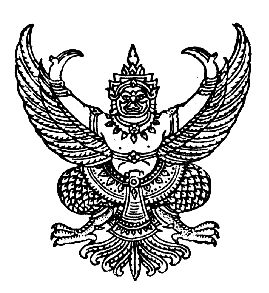 ประกาศองค์การบริหารส่วนตำบลท่าใหญ่เรื่อง  ประกาศตำแหน่งพนักงานส่วนตำบลว่าง ตามแผนอัตรากำลัง  ๓  ปี (ประจำปีงบประมาณ  พ.ศ.๒๕๕๕-๒๕๕๗)**********************ด้วยองค์การบริหารส่วนตำบลท่าใหญ่  อำเภอหนองบัวแดง  จังหวัดชัยภูมิ  มีตำแหน่งของพนักงานส่วนตำบลว่าง  ตามแผนอัตรากำลัง  ๓  ปี (๒๕๕๕-๒๕๕๗)  ดังนี้นักบริหารงานทั่วไป	  ๖			จำนวน		๑	อัตราเจ้าพนักงานธุรการ  ๒-๔/๕			จำนวน		๑	อัตราเจ้าหน้าที่ธุรการ  ๑-๓/๔			จำนวน		๑	อัตราเจ้าหน้าที่บันทึกข้อมูล  ๑-๓/๔		จำนวน		๑	อัตราเจ้าพนักงานป้องกันและบรรเทาสาธารณภัย ๒-๔/๕ จำนวน	๑	อัตราเจ้าหน้าที่ป้องกันและบรรเทาสาธารณภัย ๑-๓/๔ จำนวน	๑	อัตราเจ้าพนักงานการเงินและบัญชี  ๒-๔/๕	จำนวน		๑	อัตราเจ้าหน้าที่การเงินและบัญชี  ๑-๓/๔		จำนวน		๑	อัตรา๙.  เจ้าพนักงานจัดเก็บรายได้  ๒-๔/๕		จำนวน		๑	อัตรา๑๐. เจ้าหน้าที่จัดเก็บรายได้  ๑-๓/๔		จำนวน		๑	อัตรา๑๑.เจ้าพนักงานพัสดุ	๒-๔/๕			จำนวน		๑	อัตรา๑๒.เจ้าหน้าที่พัสดุ  ๑-๓/๔			จำนวน		๑	อัตรา๑๓.นายช่างโยธา  ๒-๔/๕			จำนวน		๑	อัตรา๑๔.ช่างโยธา  ๑-๓/๔				จำนวน		๑	อัตรา๑๕.ช่างไฟฟ้า  ๑-๓/๔				จำนวน		๑	อัตรา๑๖.นักบริหารงานสาธารณสุขและสิ่งแวดล้อม  ๖  จำนวน	๑	อัตรา๑๗.นักบริหารการศึกษา	  ๖		จำนวน		๑	อัตรา๑๘.นักบริหารการสวัสดิการสังคม  ๖		จำนวน		๑	อัตรา๑๙.นักบริหารงานการเกษตร  ๖			จำนวน		๑	อัตราจึงประกาศให้ทราบโดยทั่วกัน   		ประกาศ  ณ  วันที่  ๓๐  กันยายน  พ.ศ. ๒๕๕๕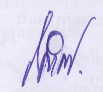 						(นายโกสิต    บุญเสนา)				           นายกองค์การบริหารส่วนตำบลท่าใหญ่